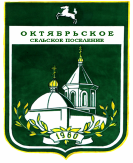 МУНИЦИПАЛЬНОЕ ОБРАЗОВАНИЕ  «ОКТЯБРЬСКОЕ СЕЛЬСКОЕ ПОСЕЛЕНИЕ»АДМИНИСТРАЦИЯ ОКТЯБРЬСКОГО СЕЛЬСКОГО ПОСЕЛЕНИЯПОСТАНОВЛЕНИЕ   12.01.2015 г.                                                                                        № 4с. ОктябрьскоеОб утверждении порядка составления и утверждения плана финансово-хозяйственной деятельности муниципального бюджетного учреждения Октябрьского сельского поселения	В соответствии с частью 14 статьи 33 Федерального закона от 08.05.2010 № 83-ФЗ "О внесении изменений в отдельные законодательные акты Российской Федерации в связи с совершенствованием правового положения государственных (муниципальных) учреждений", подпунктом 6 пункта 3.3 статьи 32 Федерального закона от 12.01.1996 № 7-ФЗ "О некоммерческих организациях", Требованиями к плану финансово-хозяйственной деятельности государственного (муниципального) учреждения, утвержденными Приказом Министерства финансов Российской Федерации от 28.07.2010 № 81н, ПОСТАНОВЛЯЮ:1. Утвердить Порядок составления и утверждения плана финансово-хозяйственной деятельности муниципального бюджетного учреждения Октябрьского сельского поселения, функции и полномочия учредителя которого осуществляет Администрация Октябрьского сельского поселения, (далее - Порядок) согласно приложению к настоящему постановлению.        2. Действие постановления распространяется на правоотношения, возникшие с 1 января 2014 года.         3. Контроль за исполнением настоящего постановления возложить на ведущего     специалиста по экономической политике и бюджетному планированию – Савинову Ирину Ивановну.Глава поселения(Глава Администрации)				                             	       	А.Н.ОсиповСавинова Ирина Ивановна925-174Приложение к постановлению Администрации Октябрьского сельского поселенияот 12.01.2015 г.  № _4_ПОРЯДОКСОСТАВЛЕНИЯ И УТВЕРЖДЕНИЯ ПЛАНА ФИНАНСОВО-ХОЗЯЙСТВЕННОЙДЕЯТЕЛЬНОСТИ МУНИЦИПАЛЬНОГО БЮДЖЕТНОГО УЧРЕЖДЕНИЯ, ФУНКЦИИ И ПОЛНОМОЧИЯ УЧРЕДИТЕЛЯ КОТОРОГО ОСУЩЕСТВЛЯЕТ АДМИНИСТРАЦИЯ ОКТЯБРЬСКОГО СЕЛЬСКОГО ПОСЕЛЕНИЯI. ОБЩИЕ ПОЛОЖЕНИЯ1.1. Настоящий Порядок устанавливает порядок составления и утверждения плана финансово-хозяйственной деятельности муниципального бюджетного учреждения (далее - Учреждение), функции и полномочия учредителя которого осуществляет Администрация  Октябрьского сельского поселения.1.2. Учреждение составляет план финансово-хозяйственной деятельности (далее - План) в соответствии с настоящим Порядком на соответствующий финансовый год.II. ПОРЯДОК СОСТАВЛЕНИЯ ПЛАНА2.1. План составляется Учреждением по форме согласно приложению 1 к настоящему Порядку, в тысячах рублей с точностью до двух знаков после запятой и содержит следующие части:заголовочную;содержательную;оформляющую.2.2. В заголовочной части Плана указываются:гриф утверждения документа, содержащий наименование должности, подпись (и ее расшифровку) лица, уполномоченного утверждать План, и дату утверждения;наименование документа с указанием периода представленных сведений;дата составления документа;наименование Учреждения - составителя Плана;наименование органа, осуществляющего функции и полномочия учредителя;дополнительные реквизиты, идентифицирующие Учреждение (адрес фактического местонахождения, идентификационный номер налогоплательщика (ИНН) и значение кода причины постановки на учет (КПП) Учреждения);финансовый год (финансовый год и плановый период), на который представлены содержащиеся в документе сведения;наименование единиц измерения показателей, включаемых в План.2.3. Содержательная часть Плана состоит из текстовой (описательной) части и табличной части.2.3.1. В текстовой (описательной) части Плана указываются:цели деятельности Учреждения в соответствии с федеральными законами, иными нормативными правовыми актами и уставом Учреждения;виды деятельности Учреждения, относящиеся к его основным видам деятельности в соответствии с уставом Учреждения;перечень услуг (работ), относящихся в соответствии с уставом к основным видам деятельности Учреждения, предоставление (выполнение) которых для физических и юридических лиц осуществляется на платной основе;общая балансовая стоимость недвижимого муниципального имущества на дату составления Плана (в разрезе стоимости имущества, закрепленного собственником имущества за Учреждением на праве оперативного управления; приобретенного учреждением за счет выделенных собственником имущества Учреждения средств; приобретенного Учреждением за счет доходов, полученных от иной приносящей доход деятельности);общая балансовая стоимость движимого муниципального имущества на дату составления Плана, в том числе балансовая стоимость особо ценного движимого имущества.2.3.2. В табличной части Плана указываются:показатели финансового состояния Учреждения (данные о нефинансовых и финансовых активах, обязательствах на последнюю отчетную дату, предшествующую дате составления Плана) в следующем разрезе:Показатели финансового состояния Учрежденияплановые (прогнозные) показатели по поступлениям и выплатам (расходам) Учреждения в следующем разрезе:Показатели по поступлениям и выплатам (расходам) Учреждения--------------------------------<*> Указывается планируемый остаток средств на начало планируемого года.<**> Указывается планируемый остаток средств на конец планируемого года.<***> Указывается КОСГУ по доходам и расходам с детализацией в зависимости от экономического содержания.2.4. В целях формирования показателей Плана по поступлениям и выплатам (расходам), включенных в табличную часть Плана, Учреждение составляет на этапе формирования проекта бюджета на очередной финансовый год (на очередной финансовый год и плановый период) проект Плана исходя из представленной Администрацией Октябрьского сельского поселения информации о планируемых объемах:субсидий на возмещение нормативных затрат, связанных с оказанием Учреждением в соответствии с муниципальным заданием муниципальных услуг (выполнением работ) (далее - муниципальное задание);бюджетных инвестиций.2.5. Плановые (прогнозные) показатели проекта Плана по поступлениям формируются Учреждением в разрезе:субсидий на выполнение муниципального задания;целевых субсидий;бюджетных инвестиций;поступлений от оказания Учреждениями муниципальных услуг (выполнения работ), относящихся в соответствии с уставом Учреждения к его основным видам деятельности, предоставление которых для физических и юридических лиц осуществляется на платной основе, а также поступлений от иной приносящей доход деятельности;прочих поступлений.Суммы поступлений, указанные в абзацах втором, третьем настоящего пункта, формируются Учреждением на основании информации, полученной от Администрации Октябрьского сельского поселения, в соответствии с пунктом 2.6 настоящего Порядка.Суммы поступлений, указанные в абзаце четвертом настоящего пункта, Учреждение рассчитывает исходя из планируемого объема оказания услуг (выполнения работ) и планируемой стоимости их реализации.2.6. Плановые показатели по выплатам формируются Учреждением в соответствии с настоящим Порядком в разрезе выплат на:оплату труда и начисления на оплату труда;услуги связи;транспортные услуги;коммунальные услуги;арендную плату за пользование имуществом;услуги по содержанию имущества;прочие услуги;пособия по социальной помощи населению;приобретение основных средств;приобретение нематериальных активов;приобретение материальных запасов;прочие расходы;прочие выплаты, не запрещенные законодательством Российской Федерации.2.7. Планируемые объемы выплат, связанные с выполнением Учреждением муниципального задания, формируются с учетом нормативных затрат на оказание Учреждениями муниципальных услуг и нормативных затрат на содержание имущества Учреждений (далее - нормативные затраты), определенных в порядке, установленном постановлением Администрации Октябрьского сельского поселения.2.8. После утверждения в установленном порядке решения о бюджете План при необходимости уточняется Учреждением и направляется на утверждение в Администрацию Октябрьского сельского поселения.Уточнение положений Плана, связанных с выполнением муниципального задания, осуществляется с учетом показателей утвержденного муниципального задания и размера субсидии на выполнение муниципального задания.2.9. При предоставлении Учреждению целевой субсидии Учреждение составляет и представляет Администрации Октябрьского сельского поселения. Сведения об операциях с целевыми субсидиями, предоставленными Учреждению (далее - Сведения), согласно приложению 2 к настоящему Порядку. Сведения не должны содержать сведений о субсидиях, предоставленных Учреждению на возмещение нормативных затрат, связанных с оказанием муниципальных услуг (выполнением работ) в соответствии с муниципальным заданием.2.10. Оформляющая часть Плана должна содержать подписи должностных лиц, ответственных за содержащиеся в Плане данные, - руководителя учреждения (подразделения) (уполномоченного им лица), руководителя финансово-экономической службы учреждения (подразделения) или иного уполномоченного руководителем лица, исполнителя документа.2.11. В целях внесения изменений в План и (или) Сведения в соответствии с настоящим Порядком составляются новые План и (или) Сведения, показатели которых не должны вступать в противоречие в части кассовых операций по выплатам, проведенным до внесения изменения в План и (или) Сведения.2.12. В случае изменения подведомственности Учреждения План составляется в порядке, установленном органом, который после изменения подведомственности будет осуществлять в отношении Учреждения функции и полномочия учредителя.III. ПОРЯДОК УТВЕРЖДЕНИЯ ПЛАНА И СВЕДЕНИЙ3.1. План подписывается должностными лицами, ответственными за содержащиеся в Плане данные, руководителем Учреждения (уполномоченным им лицом) и исполнителем документа.3.2. План муниципального бюджетного учреждения (План с учетом изменений) утверждается Администрацией Октябрьского сельского поселения.3.3. Сведения, указанные в пункте 2.9 настоящего Порядка, сформированные Учреждением, утверждаются Администрацией Октябрьского сельского поселения.Приложение 1 к Порядкусоставления и утверждения планафинансово-хозяйственной деятельностимуниципального бюджетного  учреждения Октябрьского сельского поселенияУТВЕРЖДАЮ_____________________________________________________                (Глава поселения (Глава Администрации)________________А.Н.Осипов(подпись)         (расшифровка подписи)12.01.2015г. План финансово-хозяйственной деятельностимуниципального бюджетного учрежденияна 2015годАдминистрация Октябрьского сельского поселенияНаименование органа, осуществляющего функции и полномочия учредителя634583, Томский район, с.Октябрьское, ул.Заводская, д.7,кв.2Адрес фактического местонахождения муниципального бюджетного учрежденияI. Сведения о деятельности муниципального бюджетного учреждения (далее - учреждение)    1.1.  Цели деятельности учреждения в соответствии с федеральными законами, иными нормативными правовыми актами и уставом учреждения.    1.2. Виды деятельности учреждения, относящиеся к его основным видам деятельности в соответствии с уставом учреждения.    1.3. Перечень услуг (работ), относящихся в  соответствии с Уставом к основным видам деятельности учреждения, предоставление которых для физических и юридических лиц осуществляется за плату.II. Показатели финансового состояния учрежденияПриложение к распоряжению Администрации Октябрьскогосельского поселенияот ____________III. Показатели по поступлениями выплатам (расходам) учреждения1. За счет субсидии на выполнение муниципального заданияРуководитель                           _______________ Климова Л.А.Исполнитель                           _______________ Савинова И.И.9251742. За счет приносящей доход деятельности3. За счет целевых субсидий 4. За счет бюджетных инвестицийРуководитель                                   __________   Л.А.Климова                                                            (подпись) (расшифровка подписи)Исполнитель                                   __________    И.И.Савинова                                                           (подпись) (расшифровка подписи)тел. 925174«___» _______________Наименование показателяСумма, тыс. руб.Нефинансовые активы, всего             из них:                                
недвижимое имущество, всего            в том числе остаточная стоимость       особо ценное движимое имущество, всего в том числе остаточная стоимость       Финансовые активы, всего               из них:                                
дебиторская задолженность по доходам   дебиторская задолженность по расходам  Обязательства, всего                   из них:                                
просроченная кредиторская задолженностьНаименование показателяВсегоКОСГУ <***>В том числеНаименование показателяВсегоКОСГУ <***>по лицевым счетам, открытым
в органах, осуществляющих 
ведение лицевых счетов   
УчрежденийОстаток средств <*>    Поступления, всего,    
в том числе            Выплаты, всего,        
в том числе            Остаток средств <**>   КОДЫ                                                                                                      Форма по                                                                                                      КФД                               от "12" января 2015г.                                   Дата12.01.2015Муниципальное  бюджетное учреждение «Октябрьская сельская библиотека»                                                                        по ОКПО30417370Наименование муниципального бюджетного учреждения                                                                                 ИНН/КПП      7014056077/701401001                                                    Единица измерения                                                                    по ОКЕИНаименование показателяСумма в 
тыс. руб.1. Нефинансовые активы, всего                                  915,4из них:                                                        1.1. Общая балансовая стоимость недвижимого муниципального     
имущества, всего                                               881,9в том числе:                                                   1.1.1. Стоимость имущества, закрепленного собственником        
имущества за учреждением на праве оперативного управления      881,91.1.2. Стоимость имущества, приобретенного учреждением за счет 
выделенных собственником имущества средств                     1.1.3. Стоимость имущества, приобретенного учреждением за счет 
доходов, полученных от платной и иной приносящей доход         
деятельности                                                   1.1.4. Остаточная стоимость недвижимого муниципального         
имущества                                                      470,01.2. Общая балансовая стоимость движимого муниципального       
имущества, всего                                               33,5в том числе:                                                   1.2.1. Общая балансовая стоимость особо ценного движимого      
имущества                                                      1.2.2. Остаточная стоимость особо ценного движимого имущества  II. Финансовые активы, всего                                   из них:                                                        2.1. Дебиторская задолженность по доходам                      2.2. Дебиторская задолженность по расходам                     III. Обязательства, всего                                      из них:                                                        3.1. Просроченная кредиторская задолженность                   3.2. Кредиторская задолженность по расчетам с поставщиками и   
подрядчиками за счет средств местного бюджета                  3.3. Кредиторская задолженность по расчетам с поставщиками и   
подрядчиками за счет доходов, полученных от платной и иной     
приносящей доход деятельности                                  Наименование показателяКОСГУВсегоВ том числе:Наименование показателяКОСГУВсегоОперации по 
лицевым   
счетам,   
открытым в 
финансовом органе, органах федерального казначействаОстаток средств на    
начало планируемого года          74,474,4Поступления, всего:               405,0405,0в том числе:                      Субсидии на выполнение            
муниципального задания (услуга 1)           Субсидии на выполнение            
муниципального задания (услуга 2)           …….Остаток средств на    
конец планируемого года           Выплаты (расходы), всего:         900479,4479,4в том числе:                      Оплата труда и начисления на      
выплаты по оплате труда, всего:   210332,0332,0из них:                           Заработная плата                  211255,0255,0Прочие выплаты                    212Начисления на выплаты по оплате   
труда                             21377,077,0Оплата работ, услуг, всего        220147,4147,4из них:                           Услуги связи                      22125,025,0Транспортные услуги               222Коммунальные услуги               223108,4108,4Арендная плата за пользование     
имуществом                        224Услуги по содержанию имущества    225Прочие работы, услуги             22614,014,0Безвозмездные перечисления        
организациям, всего               240из них:                           Безвозмездные перечисления        
организациям                      241Социальное обеспечение, всего     260из них:                           Пособия по социальной помощи      
населению                         262Прочие расходы                    290Поступления нефинансовых активов, 
всего                             300из них:                           Увеличение стоимости основных     
средств                           310Увеличение стоимости              
нематериальных активов            320Увеличение стоимости              
непроизводственных активов        330Увеличение стоимости материальных 
запасов                           340Наименование показателяКОСГУВсегоВ том числе:Наименование показателяКОСГУВсегоОперации по лицевым   
счетам, открытым в 
финансовом органе, органах федерального казначействаОстаток средств на  начало планируемого года          Поступления, всего:               в том числе:                      Поступления от оказания учреждением услуг (выполнения работ)…          Поступления от иной приносящей доход деятельностиПоступления от сдачи в аренду имуществаОстаток средств на конец планируемого года           Выплаты (расходы), всего:         900в том числе:                      Оплата труда и начисления на      
выплаты по оплате труда, всего:   210из них:                           Заработная плата                  211Прочие выплаты                    212Начисления на выплаты по оплате труда                             213Оплата работ, услуг, всего        220из них:                           Услуги связи                      221Транспортные услуги               222Коммунальные услуги               223Арендная плата за пользование имуществом                        224Услуги по содержанию имущества    225Прочие работы, услуги             226Безвозмездные перечисления        
организациям, всего               240из них:                           Безвозмездные перечисления организациям                      241Социальное обеспечение, всего     260из них:                           Пособия по социальной помощи населению                         262Прочие расходы                    290Поступления нефинансовых активов, всего                             300из них:                           Увеличение стоимости основных средств                           310Увеличение стоимости              
нематериальных активов            320Увеличение стоимости              
непроизводственных активов        330Увеличение стоимости материальных 
запасов                           340Наименование показателяКОСГУВсегоВ том числе:Наименование показателяКОСГУВсегоОперации по 
лицевым   
счетам,   
открытым в 
финансовом органе, органах федерального казначействаОстаток средств на    
начало планируемого года          Поступления, всего:               в том числе:                      Целевые субсидии          ………………..Остаток средств на    
конец планируемого года           Выплаты (расходы), всего:         900в том числе:                      Оплата труда и начисления на      
выплаты по оплате труда, всего:   210из них:                           Заработная плата                  211Прочие выплаты                    212Начисления на выплаты по оплате труда                             213Оплата работ, услуг, всего        220из них:                           Услуги связи                      221Транспортные услуги               222Коммунальные услуги               223Арендная плата за пользование имуществом                        224Услуги по содержанию имущества    225Прочие работы, услуги             226Безвозмездные перечисления        
организациям, всего               240из них:                           Безвозмездные перечисления        
организациям                      241Социальное обеспечение, всего     260из них:                           Пособия по социальной помощи      
населению                         262Прочие расходы                    290Поступления нефинансовых активов, 
всего                             300из них:                           Увеличение стоимости основных средств                           310Увеличение стоимости              
нематериальных активов            320Увеличение стоимости              
непроизводственных активов        330Увеличение стоимости материальных 
запасов                           340Наименование показателяКОСГУВсегоВ том числе:Наименование показателяКОСГУВсегоОперации по 
лицевым   
счетам,   
открытым в 
финансовом органе, органах федерального казначействаОстаток средств на    
начало планируемого года          Поступления, всего:               в том числе:                      Бюджетные инвестиции          ………………          Остаток средств на    
конец планируемого года           Выплаты (расходы), всего:         900в том числе:                      Оплата труда и начисления на      
выплаты по оплате труда, всего:   210из них:                           Заработная плата                  211Прочие выплаты                    212Начисления на выплаты по оплате   
труда                             213Оплата работ, услуг, всего        220из них:                           Услуги связи                      221Транспортные услуги               222Коммунальные услуги               223Арендная плата за пользование     
имуществом                        224Услуги по содержанию имущества    225Прочие работы, услуги             226Безвозмездные перечисления        
организациям, всего               240из них:                           Безвозмездные перечисления        
организациям                      241Социальное обеспечение, всего     260из них:                           Пособия по социальной помощи      
населению                         262Прочие расходы                    290Поступления нефинансовых активов, 
всего                             300из них:                           Увеличение стоимости основных     
средств                           310Увеличение стоимости              
нематериальных активов            320Увеличение стоимости              
непроизводственных активов        330Увеличение стоимости материальных 
запасов                           340